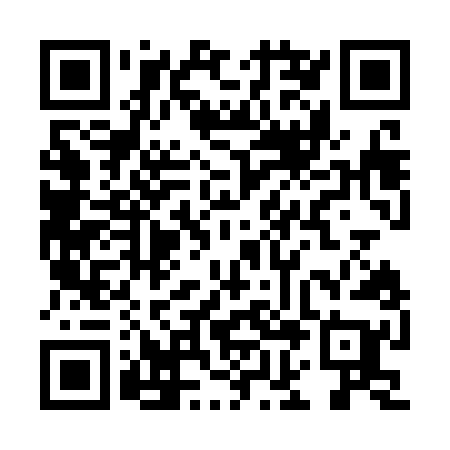 Ramadan times for Belek, SlovakiaMon 11 Mar 2024 - Wed 10 Apr 2024High Latitude Method: Angle Based RulePrayer Calculation Method: Muslim World LeagueAsar Calculation Method: HanafiPrayer times provided by https://www.salahtimes.comDateDayFajrSuhurSunriseDhuhrAsrIftarMaghribIsha11Mon4:244:246:0711:563:555:475:477:2412Tue4:214:216:0511:563:565:485:487:2613Wed4:194:196:0311:563:575:505:507:2714Thu4:174:176:0111:563:585:515:517:2915Fri4:154:155:5911:554:005:525:527:3116Sat4:134:135:5711:554:015:545:547:3217Sun4:104:105:5511:554:025:555:557:3418Mon4:084:085:5311:554:035:575:577:3619Tue4:064:065:5111:544:045:585:587:3720Wed4:044:045:4911:544:056:006:007:3921Thu4:014:015:4711:544:076:016:017:4122Fri3:593:595:4511:534:086:036:037:4223Sat3:573:575:4311:534:096:046:047:4424Sun3:543:545:4111:534:106:066:067:4625Mon3:523:525:3911:524:116:076:077:4726Tue3:503:505:3711:524:126:096:097:4927Wed3:473:475:3411:524:136:106:107:5128Thu3:453:455:3211:524:146:126:127:5329Fri3:433:435:3011:514:156:136:137:5430Sat3:403:405:2811:514:176:146:147:5631Sun4:384:386:2612:515:187:167:168:581Mon4:354:356:2412:505:197:177:179:002Tue4:334:336:2212:505:207:197:199:023Wed4:304:306:2012:505:217:207:209:034Thu4:284:286:1812:495:227:227:229:055Fri4:254:256:1612:495:237:237:239:076Sat4:234:236:1412:495:247:257:259:097Sun4:204:206:1212:495:257:267:269:118Mon4:184:186:1012:485:267:277:279:139Tue4:154:156:0812:485:277:297:299:1510Wed4:134:136:0612:485:287:307:309:17